				ПРЕСС-РЕЛИЗ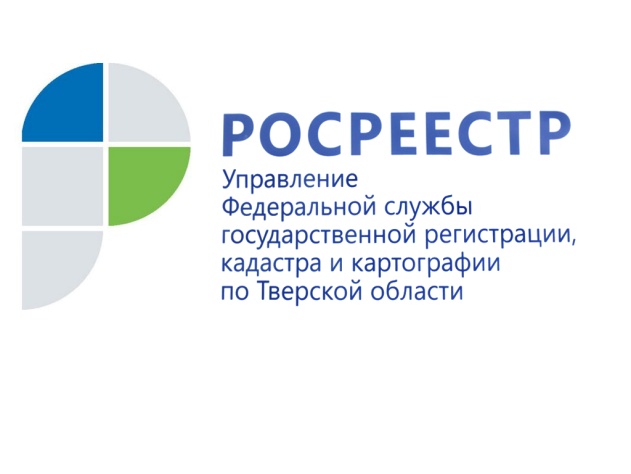 «Электронка» и «экстеры» ушли в рост. Итоги регистрации недвижимости в тверском регионе в 1 квартале 2020 года

3 июня 2020 года - Согласно статистике в январе-марте 2020 года Управлением Росреестра по Тверской области проведено 45,9 тыс. учётно-регистрационных действий, что на 15% меньше, чем в 1 квартале 2019 года. Из них по государственной регистрации прав -             35,6 тыс., по государственному кадастровому учёту – 7,1 тыс., по одновременному учёту и регистрации прав – 3,2 тыс. регистрационных действий.
Несмотря на снижение общего количества рассмотренных заявлений, на 20% выросло число заявлений, поступивших в Управление в электронном виде: с 11,5 тыс. за январь-март 2019 года до 13,9 тыс. за аналогичный период 2020 года.Также на 42,8% вырос показатель приёма заявлений по экстерриториальному принципу. В 1 квартале 2020 года Управлением обработано 4,5 тыс. таких заявлений, за 1 квартал 2019 года – 3,1 тыс. заявлений. Основное количество заявлений по экстерриториальному принципу поступает из Московской области и г. Москвы, а также принимается в г. Твери в отношении объектов недвижимости, расположенных на территории указанных субъектов.Что же касается видов регистрационных действий, то по сравнению с аналогичным периодом прошлого года на 4% снизился показатель по регистрации ипотек жилых и нежилых объектов недвижимого имущества, а также земельных участков. В 1 квартале 2020 года число зарегистрированных ипотек составило 3,2 тыс. Аналогичная картина (снижение показателя) наблюдается и в регистрации договоров участия в долевом строительстве. За отчётный период Управлением зарегистрировано 657 таких договоров, что на 17% меньше, чем за аналогичный период 2019 года (792 договора).
Кроме того, в 1 квартале 2020 года вынесено всего 2,9 тыс. решений о приостановлении государственной регистрации прав и государственного кадастрового учёта, а также 999 решений об отказе в учётно-регистрационных действиях. Руководитель Управления Росреестра по Тверской области Николай Фролов: «По итогам работы в 1 квартале 2020 года доля приостановлений по заявлениям о государственной регистрации прав в тверском регионе составила 2,9% (при целевом показателе 5%), по заявлениям о государственном кадастровом учёте - 14% (при целевом показателе 15%). Доля отказов доведена до 0,65% и 5,88% соответственно (при целевых показателях 0,9% и 7%). Такие результаты стали возможными благодаря налаженному взаимодействию Управления Росреестра с ГАУ Тверской области «Многофункциональный центр предоставления государственных и муниципальных услуг», положительно влияющему, в первую очередь, на качество приёма документов». 